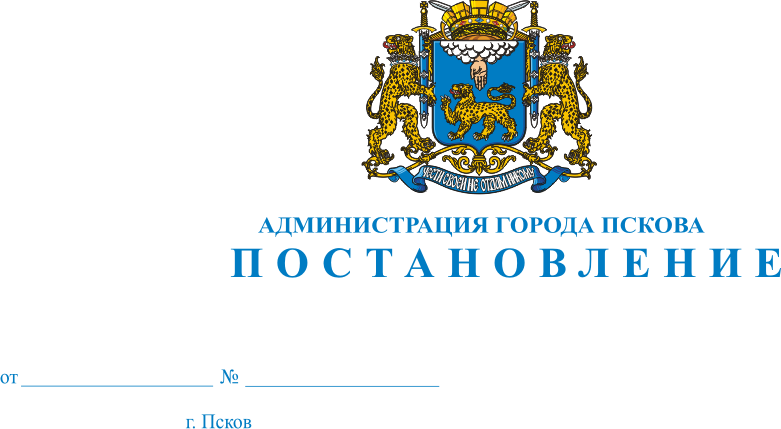 О  внесении  изменения в   постановление   Администрации   города Пскова  от 06.07.2020  №923 «Об  утверждении   административного регламента      предоставления    муниципальной     услуги   «Выдача разрешений на снос, пересадку, реконструкцию и посадку зеленых насаждений»        В целях приведения муниципального правового акта в соответствие с требованиями действующего законодательства, руководствуясь статьями 32 и 34 Устава муниципального образования  «Город  Псков», Администрация города  Пскова.  ПОСТАНОВЛЯЕТ:       1. Внести в Административный регламент предоставления муниципальной услуги «Выдача разрешений на снос, пересадку, реконструкцию и посадку зеленых насаждений», утвержденный Постановлением   Администрации  города Пскова  от  06.07.2020  №923, следующее изменение:      1) пункт 2 раздела II «Стандарт предоставления муниципальной услуги»  дополнить абзацем вторым следующего содержания:        «Муниципальная услуга предоставляется при поступлении в Управление городского хозяйства Администрации города Пскова письменного заявления на обследование зеленых насаждений по формам в соответствии с приложениями к Регламенту. Письменное обращение может доставляться непосредственно в Управление городского хозяйства Администрации города Пскова, направляться почтовым отправлением или на адрес электронной почты Управления городского хозяйства Администрации города Пскова. При обращении заявителя непосредственно в Управление городского хозяйства Администрации города Пскова предъявляется паспорт гражданина Российской Федерации либо иной документ, удостоверяющий личность, в соответствии с законодательством Российской Федерации.».         2. Опубликовать настоящее постановление в газете «Псковские Новости» и разместить на официальном сайте муниципального образования «Город Псков» в сети Интернет.  3.Настоящее постановление вступает в силу с момента его официального опубликования.  4.Контроль за исполнением настоящего постановления возложить на заместителя Главы Администрации города Пскова Жгут Е.Н.Глава Администрации города Пскова                                                                                         Б.А.ЕлкинПроект Постановления подготовил:И.о. начальника Управления городского хозяйстваАдминистрации города Пскова                                                  А.В.  Ляугминас